ГАННІВСЬКИЙ ЛІЦЕЙ ПЕТРІВСЬКОЇ СЕЛИЩНОЇ РАДИ ОЛЕКСАНДРІЙСЬКОГО РАЙОНУКІРОВОГРАДСЬКОЇ ОБЛАСТІНАКАЗ21.06.2023                                                                                                               № 16-ус. ГаннівкаПро зарахування до списку учнівГаннівського ліцею ЛЯХОВИЧА Олександра ОлександровичаНАКАЗУЮ:Зарахувати до списку учнів 1 класу Ганнівського ліцею ЛЯХОВИЧА Олександра Олександровича 21.06.2023 року.Класному керівнику 1 класу Ганнівського ліцею ВИСТОРОПСЬКА Н.С. внести необхідні записи до класного журналу та  оформити особову справу до 01.09.2023 року Секретарю Ганнівського ліцею внести необхідні записи до алфавітної книги до 01.09.2023 року.Контроль за виконанням даного наказу покласти на заступника директора з навчально-виховної роботи  СОЛОМКУ Т.В.Директор                                                                        Ольга КАНІВЕЦЬЗ наказом ознайомлені:                                                Наталія ВИСТОРОПСЬКА                                                                                        Тетяна СОЛОМКА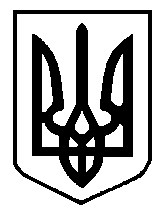 